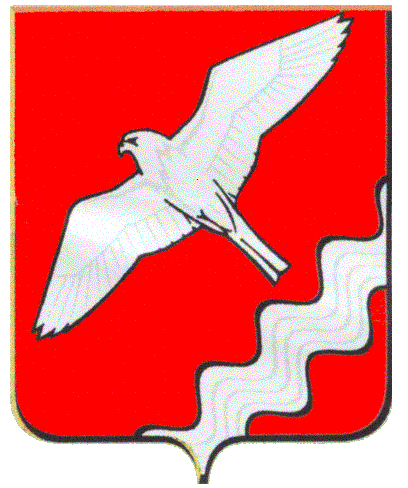 ГЛАВАМУНИЦИПАЛЬНОГО ОБРАЗОВАНИЯКРАСНОУФИМСКИЙ ОКРУГПОСТАНОВЛЕНИЕот 18.03.2020   № 28 г. КрасноуфимскВ связи с угрозой распространения новой коронавирусной инфекции (COVID-19) на территории Муниципального образования Красноуфимский округ, в соответствии с подпунктом «б» пункта 6 статьи 4 Федерального закона от 21.12.1994 года № 68-ФЗ «О защите населения и территорий от чрезвычайных ситуаций природного и технического характера», статьями 6 и 29 Федерального закона  от 30.03.1999 года № 52- ФЗ «О санитарно-эпидемиологическом благополучии населения»,    пунктами 3-1 и 3-3 статьи 6 Закона Свердловской области от 27 декабря 2004 года № 221-ОЗ «О защите руководствуясь ст. 26, 31 Устава Муниципального образования Красноуфимский округП О С Т А Н О В Л Я Ю:1. Рекомендовать ограничить проведение на территории Муниципального образования Красноуфимский округ с 18 марта по 12 апреля 2020 года деловых, спортивных, культурных, развлекательных и иных массовых мероприятий с числом участников более 50 человек.2. Руководителям учреждений, предприятий и организаций Муниципального образования Красноуфимский округ независимо от организационно-правовой формы, обеспечить:2.1. при входе работников в организацию возможность обработки рук кожными антисептиками, предназначенными для этих целей (в том числе с помощью установленных дозаторов) или дезинфицирующими салфетками с установлением контроля за соблюдением этой гигиенической процедуры;2.2. контроль температуры тела работников при входе в организацию и в течение рабочего дня (по показаниям), с применением аппаратов для измерения температуры тела бесконтактным или контактным способом (электронные, инфракрасные термометры, переносные тепловизоры), с обязательным отстранением от нахождения на рабочем месте лиц с повышенной температурой тела и с признаками инфекционного заболевания;2.3. контроль вызова работником врача для оказания первичной медицинской помощи, заболевшему на дому;2.4. контроль соблюдения самоизоляции работников на дому на установленный срок (14 дней) при возвращении их из стран, где зарегистрированы случаи новой коронавирусной инфекции (COVID-19);2.5. информирование работников о необходимости соблюдения правил личной и общественной гигиены: режима регулярного мытья рук с мылом или обработки кожными антисептиками – в течение всего рабочего дня, после каждого посещения туалета;2.6. качественную обработку помещений с применением дезинфицирующих средств вирулицидного действия, уделив особое внимание дезинфекции дверных ручек, выключателей, поручней, перил, контактных поверхностей (столов и стульев работников, орг. техники), мест общего пользования (комнаты приема пищи, отдыха, туалетных комнат, комнаты и оборудования для занятия спортом и т.п.), во всех помещениях – с кратностью обработки каждые 2 часа;2.7. наличие в организации не менее чем пятидневного запаса дезинфицирующих средств для уборки помещений и обработки рук сотрудников, средств индивидуальной защиты органов дыхания на случай выявления лиц с признаками инфекционного заболевания (маски, респираторы);2.8. регулярное (каждые 2 часа) проветривание рабочих помещений;2.9.  применение в рабочих помещениях бактерицидных ламп, рециркуляторов воздуха с целью регулярного обеззараживания воздуха (по возможности).3. Настоящее постановление опубликовать в газете «Вперед» и разместить на официальном сайте  Администрации Муниципального образования Красноуфимский округ.   4. Контроль за исполнением настоящего постановления оставляю за собой.Глава Муниципального образованияКрасноуфимский  округ                                                                        О.В. РяписовО  проведении профилактических мероприятий по недопущению завоза и распространения  новой коронавирусной инфекции (COVID-19) на территории  Муниципального образования Красноуфимский округ 